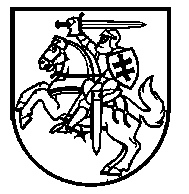 LIETUVOS RESPUBLIKOS MINISTRAS PIRMININKASPOTVARKISDėl VALSTYBINĖS KULTŪROS PAVELDO KOMISIJOS NARIŲ ATLEIDIMO IR SKYRIMO2015 m. lapkričio 20 d. Nr. 222VilniusVadovaudamasis Lietuvos Respublikos valstybinės kultūros paveldo komisijos įstatymo 3 straipsnio 1 ir 2 dalimis ir atsižvelgdamas į kultūros ministro teikimą:1. Atleidžiu šiuos kadenciją baigusius Valstybinės kultūros paveldo komisijos narius, paskirtus Lietuvos Respublikos Ministro Pirmininko 2011 m. lapkričio 18 d. potvarkiu Nr. 302 „Dėl Valstybinės kultūros paveldo komisijos narių atleidimo ir skyrimo “ ir Lietuvos Respublikos Ministro Pirmininko 2014 m. lapkričio 6 d. potvarkiu Nr. 212 „Dėl Valstybinės kultūros paveldo komisijos nario atleidimo ir skyrimo“: Gintarą Balčytį, Jūratę Jurevičienę, Eveliną Karalevičienę ir Juozą Algirdą Pilipavičių.2. Skiriu 4 metams šiuos Valstybinės kultūros paveldo komisijos narius:Jūratę Jurevičienę	–	architektę, Vilniaus Gedimino technikos universiteto profesorę;Eveliną Karalevičienę	–	menotyrininkę, Vilniaus dailės akademijos lektorę;Juozą Algirdą Pilipavičių	–	restauratorių, Vilniaus dailės akademijos profesorių;Gediminą Rutkauską	–	architektą, viešosios įstaigos „Vilniaus senamiesčio atnaujinimo agentūra“ direktorių.3. Nustatau,  kad šis potvarkis įsigalioja 2015 m. lapkričio 30 dieną. Ministras Pirmininkas	Algirdas Butkevičius